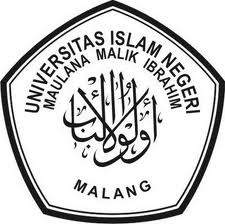 Nomor 	:      /Un.03/KS.01.7/04/2019		09 April 2019Lampiran 	:  1 (satu) bendelPerihal 		:  Permintaan Informasi Harga Barang						Kepada Yth. ............................................................................................di‘- T e m p a t – Dengan hormat,Sehubungan rencana realisasi pelaksanaan pekerjaan Belanja Keperluan Sehari-hari Perkantoran UIN Maulana Malik Ibrahim Malang, bersama ini kami bermaksud agar perusahaan saudara memberikan informasi tentang Harga Jasa sesuai dengan Rencana Anggaran Biaya (RAB) yang kami lampirkan dalam surat ini.Apabila informasi harga yang saudara berikan sesuai dan kami nilai wajar, maka kami akan memberi kesempatan perusahaan saudara untuk membuat penawaran terhadap pekerjaaan tersebut.Kami harap data barang dapat kami terima paling lambat pada :Hari			: KamisTanggal		: 11 April 2019Jam			: 14.00 WIBTempat 		: Kantor Unit Kerja Pengadaan Barang/Jasa (UKPBJ) Lantai II Gedung Rektorat UIN Maulana Malik Ibrahim Malang Jl. Gajayana No. 50 Malang (0341) 570886Adapun informasi harga tersebut bisa dikirim via e-mail ke : ulp@uin-malang.ac.id dengan subjek  PIHB Belanja Keperluan Sehari-hari Perkantoran UIN Maulana Malik Ibrahim Malang atau bisa dikirim langsung ke kantor UKPBJ. Demikian atas perhatian dan kerjasamanya yang baik, kami sampaikan terima kasih.

Pejabat Pembuat Komitmen,		Nur Farida Lampiran	: Surat Permintaan Informasi Harga Nomor 	:      /Un.03/KS.01.7/04/2019Tanggal 	: 09 April 2019Rincian  Anggaran Biaya (RAB)Pekerjaan 	: Pengadaan Keperluan Sehari-hari Perkantoran. Lokasi		: UIN Maulana Malik Ibrahim Malang.Tahun Anggaran 	: 2019.NB: Harga Sudah termasuk Pajak dan ongkos kirim.Poin 1 s/d 7 dikirim dalam sekali kirim kecuali Pengiriman refill gas LPG, dikirim bertahap sesuai kebutuhan, dan ketersediaan Tabung di bagian Rumah Tangga.Pejabat Pembuat Komitmen,		Nur Farida NoNama BarangSpesifikasiVolumeVolumeHarga Satuan (Rp) Jumlah (Rp)1.Kopi BubukSidomulia Akemasan 1 Kg40Kg2.Teh CelupSariwangi isi 25100Pack3.Gula pasirkemasan 1 Kg100Kg4.Air MineralClub 240 ml50Dos5.Air MineralAqua 240 ml50Dos6.Air MineralAqua 330 ml20Dos7.Air MineralCleo Sport 600 ml10Dos8.Refill Gas LPG 12 Kg3TabungJumlahJumlahJumlahJumlahPPN 10%PPN 10%PPN 10%PPN 10%TotalTotalTotalTotalTerbilang :Terbilang :Terbilang :Terbilang :Terbilang :